Liebe Schülerinnen und Schüler!Dies ist das Hilfeheft zur Station  Ihr könnt es nutzen, wenn ihr bei einer Aufgabe Schwierigkeiten habt.Falls es mehrere Hinweise zu einer Aufgabe gibt, dann könnt ihr dies am Pfeil  erkennen. Benutzt bitte immer nur so viele Hilfestellungen, wie ihr benötigt, um selbst weiterzukommen.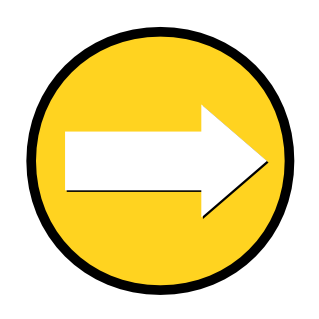 Viel Erfolg!Das Mathematik-Labor-TeamInhaltsverzeichnisHilfe zu 	SeiteAufgabenteil 2.2	3Aufgabenteil 2.3	5Aufgabenteil 3.2	7Aufgabenteil 4.2	9Aufgabenteil 4.3	13Aufgabenteil 4.4	17Aufgabenteil 4.6	21Aufgabenteil 4.7	23Aufgabenteil 2.2Beispiel für ein mögliches Ergebnis des Experiments:Beispiel für Ergebnisse aufaddiert: Aus wie viel Möglichkeiten kann der Kandidat bei der ersten Wahl wählen? Jede dieser Möglichkeiten ist gleichwahrscheinlich!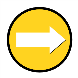 Aufgabenteil 4.3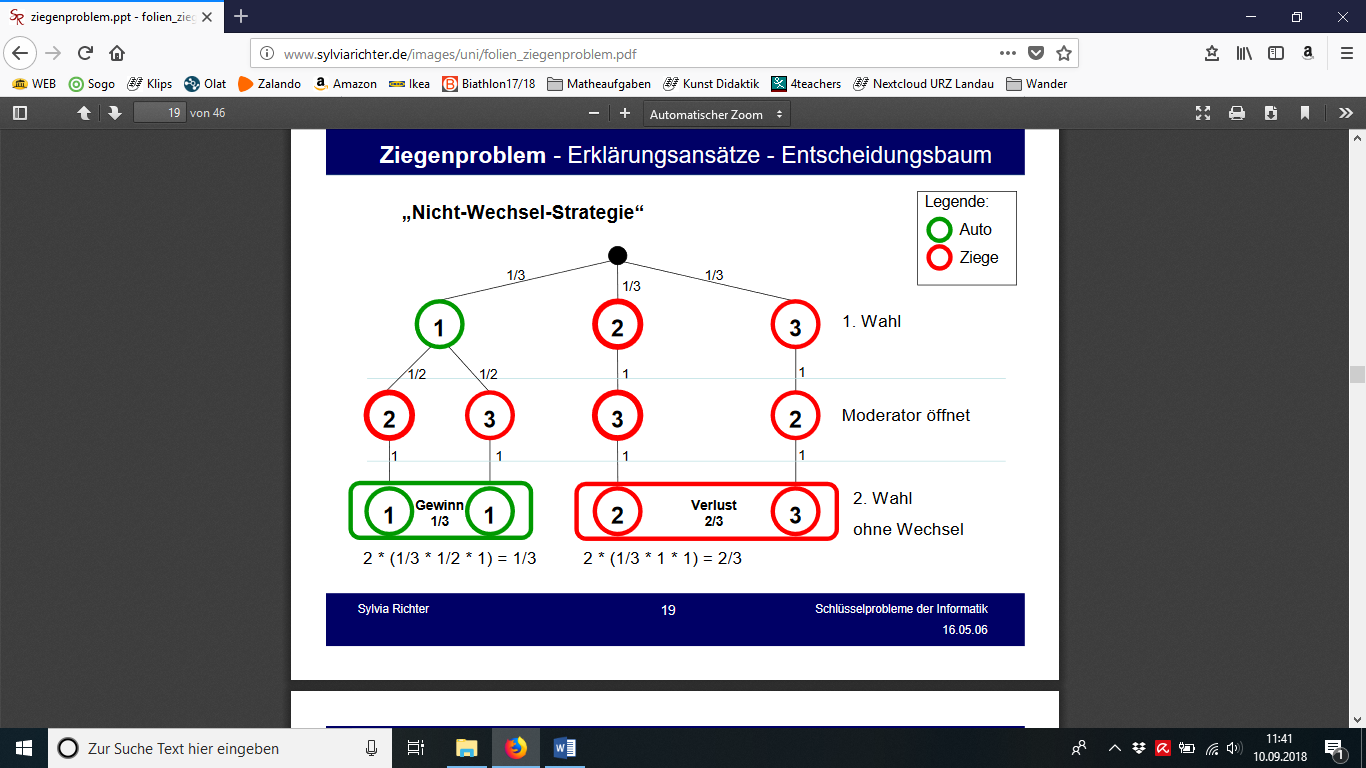 Wie viele Möglichkeiten gibt es für den Moderator, eine Tür mit Ziege zu öffnen? Jede dieser Möglichkeiten ist gleichwahrscheinlich!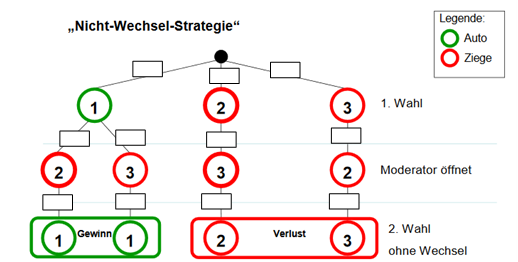 Aufgabenteil 4.3Wenn es nur eine Möglichkeit zur Auswahl gibt, so beträgt die Wahrscheinlichkeit für diese Möglichkeit 100%. Aufgabenteil 4.4Produktregel: Diese Regel besagt, dass die Wahrscheinlichkeit eines Ergebnisses sich ergibt, indem die Wahrscheinlichkeiten entlang eines Pfades, der zu diesem Ergebnis führt, multipliziert werden.Aufgabenteil 4.4Summenregel:Diese Regel besagt, dass die Wahrscheinlichkeit eines Ereignisses berechnet werden kann, indem die Wahrscheinlichkeiten aller Ergebnisse, die sich in dem Ereignis befinden, addiert werden. Aufgabenteil 4.6Beantwortet folgende Fragen:Welche Tür wählt der Kandidat? Welche Tür öffnet der Moderator?Welche Tür wählt der Kandidat mit dem Wechsel?Gewinnt er mit der gewechselten Tür? Aufgabenteil 4.7Nutzt die Hilfe aus Aufgabe 4.3.Mathematik-Labor "Mathe ist mehr"RPTU Kaiserslautern-LandauInstitut für MathematikDidaktik der Mathematik (Sekundarstufen)Fortstraße 776829 Landauhttps://mathe-labor.deZusammengestellt von: Betreut von:Variante Veröffentlicht am:StationDie SpielshowTeil HilfeheftSpiel Nr.12345gewechselt?JJJJJvos Savant hätte gewonnen?JJNNJAnzahl der Gewinne12223Anzahl der Nieten00122Anzahl der Durchführungen12345